МИНИСТЕРСТВО ПРОСВЕЩЕНИЯ РОССИЙСКОЙ ФЕДЕРАЦИИДепартамент образования и науки Чукотского автономного округаУправление социальной политики Администрации Анадырского муниципального районаМБОУ «Центр образования с. Мейныпильгыно»РАБОЧАЯ ПРОГРАММА ОСНОВНОГО ОБЩЕГО ОБРАЗОВАНИЯУчебного предмета
«ХИМИЯ»БАЗОВЫЙ УРОВЕНЬ(для 7 класса)Программу составил:учитель химии Сарсынбаев А.Ж.с. Мейныпильгыно, 2022ПОЯСНИТЕЛЬНАЯ ЗАПИСКАРабочая программа по химии для обучающихся 7 класса составлена на основе Требований к результатам освоения основной образовательной программы основного общего образования, представленных в Федеральном государственном образовательном стандарте основного общего образования (ФГОС ООО), утвержденного приказом Министерства просвещения Российской Федерации от 31 мая 2021 г. № 287, с учётом распределённых по классам проверяемых требований к результатам освоения основной образовательной программы основного общего образования и элементов содержания, представленных в Универсальном кодификаторе по химии, а также на основе Примерной программы воспитания обучающихся при получении основного общего образования и с учётом Концепции преподавания учебного предмета «Химия» в образовательных организациях Российской Федерации, реализующих основные общеобразовательные программы (утв. Решением Коллегии     Минпросвещения России, протокол от 03.12.2019 N ПК-4вн).ОБЩАЯ ХАРАКТЕРИСТИКА УЧЕБНОГО ПРЕДМЕТА «ХИМИЯ»Вклад учебного предмета «Химия» в достижение целей основного общего образования обусловлен во многом значением химической науки в познании законов природы, в развитии производительных сил общества и создании новой базы материальной культуры.Химия как элемент системы естественных наук распространила своё влияние на все области человеческого существования, задала новое видение мира, стала неотъемлемым компонентом мировой культуры, необходимым условием жизни общества: знание химии служит основой для формирования мировоззрения человека, его представлений о материальном единстве мира; важную роль играют формируемые химией представления о взаимопревращениях энергии и об эволюции веществ в природе; современная химия направлена на решение глобальных проблем устойчивого развития человечества — сырьевой, энергетической, пищевой и экологической безопасности, проблем здравоохранения.В условиях возрастающего значения химии в жизни общества существенно повысилась роль химического образования. В плане социализации оно является одним из условий формирования интеллекта личности и гармоничного её развития.Современному человеку химические знания необходимы для приобретения общекультурного уровня, позволяющего уверенно трудиться в социуме и ответственно участвовать в многообразной жизни общества, для осознания важности разумного отношения к своему здоровью и здоровью других, к окружающей природной среде, для грамотного поведения при использовании различных материалов и химических веществ в повседневной жизни.Химическое образование в основной школе является базовым по отношению к системе общего химического образования. Поэтому на соответствующем ему уровне оно реализует присущие общему химическому образованию ключевые ценности, которые отражают государственные, общественные и индивидуальные потребности. Этим определяется сущность общей стратегии обучения, воспитания и  развития обучающихся средствами учебного предмета «Химия».Изучение предмета: 1) способствует реализации возможностей для саморазвития и формирования культуры личности, её общей и функциональной грамотности; 2) вносит вклад в формирование мышления и творческих способностей подростков, навыков их самостоятельной учебной деятельности, экспериментальных и исследовательских умений, необходимых как в повседневной жизни, так и в профессиональной деятельности; 3) знакомит со спецификой научного мышления, закладывает основы целостного взгляда на единство природы и человека, является ответственнымэтапом в формировании естественно-научной грамотности подростков; 4) способствует формированию ценностного отношения к естественно-научным знаниям, к природе, к человеку, вносит свой вклад в экологическое образование школьников.Названные направления в обучении химии обеспечиваются спецификой содержания предмета, который является педагогически адаптированным отражением базовой науки химии на определённом этапе её развития.Предлагаемая программа по химии раскрывает вклад учебного предмета в достижение целей основного общего образования и определяет важнейшие содержательные линии предмета:1) «вещество» – знание о составе и строении веществ, их свойствах и биологическом значении; 2) «химическая реакция» – знание о превращениях одних веществ в другие, условиях протекания таких превращений и способах управления реакциями; 3)«применение веществ» – знание и опыт безопасного обращения с веществами, материалами и процессами, необходимыми в быту и на производстве; 4) «язык химии» – оперирование системой важнейших химических понятий, знание химической номенклатуры, а также владение химической символикой (химическими формулами и уравнениями).ЦЕЛИ ИЗУЧЕНИЯ УЧЕБНОГО ПРЕДМЕТА «ХИМИЯ»К направлению первостепенной значимости при реализации образовательных функций предмета«Химия» традиционно относят формирование знаний основ химической науки как области современного естествознания, практической деятельности человека и как одного из компонентов мировой культуры. Задача предмета состоит в формировании системы химических знаний — важнейших фактов, понятий, законов и теоретических положений, доступных обобщений мировоззренческого характера, языка науки, знаний о научных методах изучения веществ и химических реакций, а также в формировании и развитии умений и способов деятельности, связанных с планированием, наблюдением и проведением химического эксперимента, соблюдением правил безопасного обращения с веществами в повседневной жизни.Наряду с этим цели изучения предмета в программе уточнены и скорректированы с учётом новых приоритетов в системе основного общего образования. Сегодня в образовании особо значимой признаётся направленность обучения на развитие и саморазвитие личности, формирование её интеллекта и общей культуры. Обучение умению учиться и продолжать своё образование самостоятельно становится одной из важнейших функций учебных предметов.В связи с этим при изучении предмета в основной школе доминирующее значение приобрели такие цели, как:формирование интеллектуально развитой личности, готовой к самообразованию, сотрудничеству, самостоятельному принятию решений, способной адаптироваться к быстро меняющимся условиям жизни;направленность обучения на систематическое приобщение учащихся к самостоятельной познавательной деятельности, научным методам познания, формирующим мотивацию и развитие способностей к химии;обеспечение условий, способствующих приобретению обучающимися опыта разнообразной деятельности, познания и самопознания, ключевых навыков (ключевых компетенций), имеющих универсальное значение для различных видов деятельности;формирование умений объяснять и оценивать явления окружающего мира на основании знаний и опыта, полученных при изучении химии;формирование у обучающихся гуманистических отношений, понимания ценности химических знаний для выработки экологически целесообразного поведения в быту и трудовой деятельности в целях сохранения своего здоровья и окружающей природной среды;развитие мотивации к обучению, способностей к самоконтролю и самовоспитанию на основе усвоения общечеловеческих ценностей, готовности к осознанному выбору профиля и направленности дальнейшего обучения.СОДЕРЖАНИЕ УЧЕБНОГО ПРЕДМЕТАХимия в центре естествознания.	Химия – часть естествознания. Взаимоотношения человека и окружающего мира. Предмет химии. Физические тела и вещества.Свойства веществ. Применение веществ на основе их свойств. Наблюдение как основной метод познания окружающего мира. Условия проведения наблюдения. Гипотеза. Эксперимент. Вывод. Строение пламени. Лаборатория и оборудование. Модель, моделирование. Особенности моделирования в географии, физике, биологии. Модели в биологии. Муляжи. Модели в физике. Электрофорная машина. Географические модели. Химические модели: предметные (модели атома, молекул, химических и промышленных производств), знаковые, или символьные (символы элементов, формулы веществ, уравнения реакций). Химический элемент. Химические знаки. Их обозначение, произношение. Химические формулы веществ. Простые и сложные вещества. Индексы и коэффициенты. Качественный и количественный состав вещества. Универсальный характер положений молекулярно-кинетической теории. Понятия «атом», «молекула», «ион». Строение вещества. Кристаллическое состояние вещества. Кристаллические решетки твердых веществ. Диффузия. Броуновское движение. Вещества молекулярного и немолекулярного строения. Понятие об агрегатном состоянии вещества. Физические и химические явления. Газообразные, жидкие и твердые вещества. Аморфные вещества. Строение Земли: ядро, мантия, кора. Литосфера. Минералы и горные породы. Магматические и осадочные (неорганические и органические, в том числе и горючие) породы. Химический состав живой клетки: неорганические (вода и минеральные соли) и органические (белки, жиры, углеводы, витамины) вещества. Биологическая роль воды в живой клетке. Фотосинтез. Хлорофилл. Биологическое значение жиров, белков, эфирных масел, углеводов и витаминов для жизнедеятельности организмов. Качественные реакции. Распознавание веществ с помощью качественных реакций. Аналитический сигнал. Определяемое вещество и реактив на него.Лабораторные работы:1.Распространение запаха одеколона, духов или дезодоранта как процесс диффузии.2.Наблюдение броуновского движения частичек черной туши под микроскопом.3. Диффузия перманганата калия в желатине.4. Обнаружение эфирных масел в апельсиновой корочке.5. Изучение гранита с помощью увеличительного стекла.6. Определение содержания воды в растении.7. Обнаружение масла в семенах подсолнечника и грецкого ореха.8. Обнаружение крахмала в пшеничной муке.9. Взаимодействие аскорбиновой кислоты с йодом (определение витамина С в различных соках).10.Продувание выдыхаемого воздуха через известковую воду.11.Обнаружение известковой воды среди различных веществ.Практические работы:1.Знакомство с лабораторным оборудованием. Правила техники безопасности.2. Наблюдение за горящей свечой. Устройство и работа спиртовки. Математика в химии.Относительная атомная масса элемента. Молекулярная масса. Определение относительной атомной массы химических элементов по таблице Д. И. Менделеева. Нахождение относительной молекулярной массы по формуле вещества как суммы относительных атомных масс, составляющих вещество химических элементов. Понятие о массовой доле химического элемента (w) в сложном веществе и ее расчет по формуле вещества. Нахождение формулы вещества по значениям массовых долей образующих его элементов (для двухчасового изучения курса).Чистые вещества. Смеси. Гетерогенные и гомогенные смеси. Газообразные (воздух, природный газ), жидкие (нефть), твердые смеси (горные породы, кулинарные смеси и синтетические моющие средства).Определение объемной доли газа (φ) в смеси. Состав атмосферного воздуха и природного газа. Расчет объема доли газа в смеси по его объему и наоборот. Понятие о ПДК. Массовая доля вещества (w) в растворе. Концентрация. Растворитель и растворенное вещество. Расчет массы растворенного вещества по массе раствора и массовой доле растворенного вещества.Понятие о чистом веществе и примеси. Массовая доля примеси (w) в образце исходного вещества. Основное вещество. Расчет массы основного вещества по массе вещества, содержащего определенную массовую долю примесей.Практические работы:3. Приготовление раствора с заданной массовой долей растворенного вещества. Явления, происходящие с веществами. Способы разделения смесей и очистка веществ. Некоторые простейшие способы разделения смесей: просеивание, разделение смесей порошков железа и серы, отстаивание, декантация, центрифугирование, разделение с помощью делительной воронки, фильтрование. Фильтрование в лаборатории, быту и на производстве. Понятие о фильтрате. Адсорбция. Понятие об адсорбции и адсорбентах. Активированный уголь как важнейший адсорбент. Устройство противогаза. Способы очистки воды. Дистилляция (перегонка) как процесс выделения вещества из жидкой смеси. Дистиллированная вода и области ее применения. Кристаллизация или выпаривание. Кристаллизация и выпаривание в лаборатории (кристаллизаторы и фарфоровые чашки для выпаривания) и природе. Перегонка нефти. Нефтепродукты. Фракционная перегонка жидкого воздуха. Химические реакции как процесс превращения одних веществ в другие. Условия протекания и прекращения химических реакций. Соприкосновение (контакт) веществ, нагревание. Катализатор. Ингибитор. Управление реакциями горения. Признаки химических реакций: изменение цвета, образование осадка, растворение полученного осадка, выделение газа, появление запаха, выделение или поглощение теплоты.Лабораторные работы:6.Адсорбция кукурузными палочками паров пахучих веществ.7.Изучение устройства зажигалки и пламени.Практические работы:4.Выращивание кристаллов соли (домашний эксперимент).5.Очистка поваренной соли.6.Изучение процесса коррозии железа.Рассказы по химии. Выдающиеся русские ученые-химики. История химических веществ (открытие, получение и значение). Изучение химических реакций.ПЛАНИРУЕМЫЕ ОБРАЗОВАТЕЛЬНЫЕ РЕЗУЛЬТАТЫИзучение химии в 7 классе направлено на достижение обучающимися личностных, метапредметных и предметных результатов освоения учебного предмета.ЛИЧНОСТНЫЕ РЕЗУЛЬТАТЫЛичностные результаты освоения программы основного общего образования достигаются в ходе обучения химии в единстве учебной и воспитательной деятельности Организации в соответствии с традиционными российскими социокультурными и духовно-нравственными ценностями, принятыми в обществе правилами и нормами поведения и способствуют процессам самопознания, саморазвития и социализации обучающихся.Личностные результаты отражают сформированность, в том числе в части:Патриотического воспитанияценностного отношения к отечественному культурному, историческому и научному наследию, понимания значения химической науки в жизни современного общества, способности владеть достоверной информацией о передовых достижениях и открытиях мировой и отечественной химии, заинтересованности в научных знаниях об устройстве мира и общества;Гражданского воспитанияпредставления о социальных нормах и правилах межличностных отношений в коллективе, коммуникативной компетентности в общественно полезной, учебно-исследовательской, творческой и других видах деятельности; готовности к разнообразной совместной деятельности при выполнении учебных, познавательных задач, выполнении химических экспериментов, создании учебных проектов, стремления к взаимопониманию и взаимопомощи в процессе этой учебной деятельности; готовности оценивать своё поведение и поступки своих товарищей с позиции нравственных и правовых норм с учётом осознания последствий поступков;Ценности научного познаниямировоззренческих представлений о веществе и химической реакции, соответствующих современному уровню развития науки и составляющих основу для понимания сущности научной картины мира; представлений об основных закономерностях развития природы, взаимосвязях человека с природной средой, о роли химии в познании этих закономерностей;познавательных мотивов, направленных на получение новых знаний по химии, необходимых для объяснения наблюдаемых процессов и явлений;познавательной, информационной и читательской культуры, в том числе навыков самостоятельной работы с учебными текстами, справочной литературой, доступными техническими средствами информационных технологий;интереса к обучению и познанию, любознательности, готовности и способности к самообразованию, проектной и исследовательской деятельности, к осознанному выбору направленности и уровня обучения в дальнейшем;Формирования культуры здоровьяосознания ценности жизни, ответственного отношения к своему здоровью, установки на здоровый образ жизни, осознания последствий и неприятия вредных привычек (употребления алкоголя, наркотиков, курения), необходимости соблюдения правил безопасности при обращении с химическими веществами в быту и реальной жизни;Трудового воспитанияинтереса к практическому изучению профессий и труда различного рода, уважение к труду  ирезультатам трудовой деятельности, в том числе на основе применения предметных знаний по химии, осознанного выбора индивидуальной траектории продолжения образования с учётом личностных интересов и способности к химии, общественных интересов и потребностей; успешной профессиональной деятельности и развития необходимых умений; готовность адаптироваться в профессиональной среде;Экологического воспитанияэкологически целесообразного отношения к природе как источнику жизни на Земле, основе её существования, понимания ценности здорового и безопасного образа жизни, ответственного отношения к собственному физическому и психическому здоровью, осознания ценности соблюдения правил безопасного поведения при работе с веществами, а также в ситуациях, угрожающих здоровью и жизни людей;способности применять знания, получаемые при изучении химии, для решения задач, связанных с окружающей природной средой, повышения уровня экологической культуры, осознания глобального характера экологических проблем и путей их решения посредством методов химии;экологического мышления, умения руководствоваться им в познавательной, коммуникативной и социальной практике.МЕТАПРЕДМЕТНЫЕ РЕЗУЛЬТАТЫВ составе метапредметных результатов выделяют значимые для формирования мировоззрения общенаучные понятия (закон, теория, принцип, гипотеза, факт, система, процесс, эксперимент и др.), которые используются в естественно-научных учебных предметах и позволяют на основе знаний из этих предметов формировать представление о целостной научной картине мира, и универсальные учебные действия (познавательные, коммуникативные, регулятивные), которые обеспечивают формирование готовности к самостоятельному планированию и осуществлению учебной деятельности.Метапредметные результаты освоения образовательной программы по химии отражают овладение универсальными познавательными действиями, в том числе:Базовыми логическими действиямиумением использовать приёмы логического мышления при освоении знаний: раскрывать смысл химических понятий (выделять их характерные признаки, устанавливать взаимосвязь с другими понятиями), использовать понятия для объяснения отдельных фактов и явлений; выбирать основания и критерии для классификации химических веществ и химических реакций; устанавливать причинно- следственные связи между объектами изучения; строить логические рассуждения (индуктивные, дедуктивные, по аналогии); делать выводы и заключения;умением применять в процессе познания понятия (предметные и метапредметные), символические (знаковые) модели, используемые в химии, преобразовывать широко применяемые в химии модельные представления — химический знак (символ элемента), химическая формула— при решении учебно-познавательных задач; с учётом этих модельных представлений выявлять и характеризовать существенные признаки изучаемых объектов— химических веществ и химических реакций; выявлять общие закономерности, причинно- следственные связи и противоречия в изучаемых процессах и явлениях; предлагать критерии для выявления этих закономерностей и противоречий; самостоятельно выбирать способ решения учебной задачи (сравнивать несколько вариантов решения, выбирать наиболее подходящий с учётом самостоятельно выделенных критериев);Базовыми исследовательскими действиямиумением использовать поставленные вопросы в качестве инструмента познания, а также в качестве основы для формирования гипотезы по проверке правильности высказываемых суждений;приобретение опыта по планированию, организации и проведению ученических экспериментов: умение наблюдать за ходом процесса, самостоятельно прогнозировать его результат, формулировать обобщения и выводы по результатам проведённого опыта, исследования, составлять отчёт о проделанной работе;Работой с информациейумением выбирать, анализировать и интерпретировать информацию различных видов и форм представления, получаемую из разных источников (научно-популярная литература химического содержания, справочные пособия, ресурсы Интернета); критически оценивать противоречивую и недостоверную информацию;умением применять различные методы и запросы при поиске и отборе информации и соответствующих данных, необходимых для выполнения учебных и познавательных задач определённого типа; приобретение опыта в области использования информационно-коммуникативных технологий, овладение культурой активного использования различных поисковых систем; самостоятельно выбирать оптимальную форму представления информации и иллюстрировать решаемые задачи несложными схемами, диаграммами, другими формами графики и их комбинациями;умением использовать и анализировать в процессе учебной и исследовательской деятельности информацию о влиянии промышленности, сельского хозяйства и транспорта на состояние окружающей природной среды;Универсальными коммуникативными действиямиумением задавать вопросы (в ходе диалога и/или дискуссии) по существу обсуждаемой темы, формулировать свои предложения относительно выполнения предложенной задачи;приобретение опыта презентации результатов выполнения химического эксперимента (лабораторного опыта, лабораторной работы по исследованию свойств веществ, учебного проекта);заинтересованность в совместной со сверстниками познавательной и исследовательской деятельности при решении возникающих проблем на основе учёта общих интересов и согласования позиций (обсуждения, обмен мнениями, «мозговые штурмы», координация совместных действий, определение критериев по оценке качества выполненной работы и др.);Универсальными регулятивными действиямиумением самостоятельно определять цели деятельности, планировать, осуществлять, контролировать и при необходимости корректировать свою деятельность, выбирать наиболее эффективные способы решения учебных и познавательных задач, самостоятельно составлять или корректировать предложенный алгоритм действий при выполнении заданий с учётом получения новых знаний об изучаемых объектах — веществах и реакциях; оценивать соответствие полученного результата заявленной цели;умением использовать и анализировать контексты, предлагаемые в условии заданий.ПРЕДМЕТНЫЕ РЕЗУЛЬТАТЫВ составе предметных результатов по освоению обязательного содержания, установленного данной примерной рабочей программой, выделяют: освоенные обучающимися научные знания, умения и способы действий, специфические для предметной области «Химия», виды деятельности по получению нового знания, его интерпретации, преобразованию и применению в различных учебных и новых ситуациях.Предметные результаты отражают сформированность у обучающихся следующих умений:раскрывать смысл основных химических понятий: эксперимент, наблюдение, измерение, описание, моделирование, гипотеза, вывод, агрегатное состояние вещества, атом, молекула, химический элемент, простое вещество, сложное вещество, смесь (однородная и неоднородная), относительная атомная и молекулярная масса, количество вещества, моль, молярная масса, массовая доля химического элемента в соединении, молярный объём, химическая реакция, классификация реакций: реакции соединения, реакции разложения, реакции замещения, реакции обмена, экзо- и эндотермические реакции; тепловой эффект реакции; раствор, массовая доля вещества (процентная концентрация) в растворе;иллюстрировать взаимосвязь основных химических понятий (см. п. 1) и применять эти понятия при описании веществ и их превращений;использовать химическую символику для составления формул веществ и уравнений химических реакций;объяснять отличия физических явлений от химических;называть некоторые химические элементы и соединения;проводить простейшие операции с оборудованием и веществами;наблюдать и описывать уравнения реакций между веществами с помощью естественного (русского или родного) языка и языка химии; характеризовать (описывать) строение, общие физические и химические свойства простых веществ;прогнозировать свойства веществ в зависимости от их качественного состава; возможности протекания химических превращений в различных условиях;вычислять относительную молекулярную и молярную массы веществ; массовую долю химического элемента по формуле соединения; объемную долю газа в смеси, массовую долю вещества в растворе, массовую долю примесей;; применять основные операции мыслительной деятельности — анализ и синтез, сравнение, обобщение, систематизацию, классификацию, выявление причинно-следственных связей — для изучения свойств веществ и химических реакций; естественно-научные методы познания — наблюдение, измерение, моделирование, эксперимент (реальный и мысленный);следовать правилам пользования химической посудой и лабораторным оборудованием, а также правилам обращения с веществами в соответствии с инструкциями по выполнению лабораторных химических опытов по получению и собиранию газообразных веществ (водорода и кислорода), приготовлению растворов с определённой массовой долей растворённого вещества.МЕСТО УЧЕБНОГО ПРЕДМЕТА «ХИМИЯ» В УЧЕБНОМ ПЛАНЕСогласно части, формируемой участниками образовательных отношений, учебного плана основного общего образования МБОУ «Центр образования с. Мейныпильгыно»  на  2022 – 2023 учебный год на обучение учебному предмету «Химия» в 7 классе добавляется 1 час. Данная программа предусматривает изучение химии  в 7 классе по 1 часу в неделю, в год 34 часа.ТЕМАТИЧЕСКОЕ ПЛАНИРОВАНИЕВ связи с тем что, Приказе Минпросвещения России от 02.08.2022 N 653 "Об утверждении федерального перечня электронных образовательных ресурсов, допущенных к использованию при реализации имеющих государственную аккредитацию образовательных программ начального общего, основного общего, среднего общего образования" (Зарегистрировано в Минюсте России 29.08.2022 N 69822) отсутствуют электронные (цифровые) образовательные ресурсы по учебному предмету «Химия» для обучающихся 7 класса, учителем, преподающим  учебный предмет, используются дополнительные электронные (цифровые) образовательные ресурсы Информационно-телекоммуникационной сети «Интернет», не содержащие запрещенного контента, указанные в таблицах настоящего раздела (Тематического планирования), приведенных ниже:УЧЕБНО-МЕТОДИЧЕСКОЕ ОБЕСПЕЧЕНИЕ ОБРАЗОВАТЕЛЬНОГО ПРОЦЕССАОБЯЗАТЕЛЬНЫЕ УЧЕБНЫЕ МАТЕРИАЛЫ ДЛЯ УЧЕНИКАО.С.Габриелян «Введение в химию. Вещества» 7 класс» учебник:  рекомендовано Министерством образования и науки РФ / 12-е издание, переработанное – М.: Дрофа, 2018 Габриелян О.С., Яшукова А.В.. Рабочая тетрадь. 7 кл. К учебнику О.С. Габриеляна «Введение в химию. Вещества» – М.: Дрофа, 2018МЕТОДИЧЕСКИЕ МАТЕРИАЛЫ ДЛЯ УЧИТЕЛЯГабриелян О.С., Смирнова Т.В. Остроумова Е.Е. Изучаем химию в 7классе: Дидактические материалы. М.: Дрофа,2013. Габриелян О.С., Рунов Н.Н., Толкунов В.И. Химический эксперимент в основной школе.8кл., М.: Дрофа, 2005 Габриелян О.С., Воскобойникова Н.П. Химия в тестах, задачах упражнениях. 8-9 класс. –М.: Дрофа, 2005.Химия элементов. Мультимедийное приложение уроков. Серия ИКТ. Издательство «Учитель»Мастер – класс учителя химии. Мультимедийное приложение уроков. Серия ИКТ. Издательство «Планета»Ерохин. Ю. М., Фролов. В. И. Сборник задач и упражнений по химии (с дидактическим материалом), (учебное пособие).- М.: Академия, 2010.ЦИФРОВЫЕ ОБРАЗОВАТЕЛЬНЫЕ РЕСУРСЫ И РЕСУРСЫ СЕТИ ИНТЕРНЕТhttp://www.uchportal.ru/ http://prezentacii.com/biologiya/page/2/ http://prezentacii.com/po_himii/ http://prezentacii.com/biologiya/page/2/ http://www.chem.msu.su/rus http://www.uroki.net/docxim.htm http://interneturok.ru/ru/school/chemistry/9-klass http://him.1september.ruhttp://chemistry.r2.ruhttp://school-collection.edu.ru http://him.1september.ru/index.phphttp://him.1september.ru/urok/www.edios.ru www.km.ru/education  http://www.fcior.edu.ru/openclass.ru metod-kopilka.ru http://www.xumuk.ru/МАТЕРИАЛЬНО-ТЕХНИЧЕСКОЕ ОБЕСПЕЧЕНИЕ ОБРАЗОВАТЕЛЬНОГО ПРОЦЕССАУЧЕБНОЕ ОБОРУДОВАНИЕПериодическая система Д.И. МенделееваТаблица растворимости кислот, оснований и солей в воде Относительные электроотрицательности элементов Электрохимический ряд напряжения металлов Классификация веществКлассификация органических соединений Редкие металлыМеталлы и сплавыКоллекция алюминий и его сплавы Коллекция пластмассКоллекция Каучук Полезные ископаемыеКоллекция минеральных удобренийОБОРУДОВАНИЕ ДЛЯ ПРОВЕДЕНИЯ ЛАБОРАТОРНЫХ, ПРАКТИЧЕСКИХ РАБОТ, ДЕМОНСТРАЦИЙАппарат (установка) для дистилляции водыВесы учебныеВесы аналитические Нагревательные приборы (спиртовки)Доска для сушки посудыНабор посуды и принадлежностейдля демонстрационных опытов по химииШтатив для демонстрационных пробирок ПХ-21 Штатив металлический ШЛБНабор флаконов (250 – 300) мл для хранения растворов реактивов) Набор посуды и принадлежностей для ученического эксперимента: Весы с разновесамиНабор пробирок (ПХ-14, ПХ-16) Подставки для пробирокХимические стаканы стекл. Ёмк. 50 мл Химические стаканы стекл. Ёмк. 100мл Химические стаканы стекл. Ёмк. 250мл Колбы плоскодонные стекл ёмк. 150 мл Колбы конические стекл. Ёмк. 250 мл Химические стаканы пласт, ёмк. 100мл Цилиндры измерительныеВоронки лабораторные Чашки выпаривательные Набор стеклянных палочек Набор стеклянных трубок Набор стёколНабор пробок (пробка – капельница, пробка глухая, пробка со штапелем)Набор банок для хранения твердых реактивов (30 – 50 мл)Набор флаконов (250 – 300) мл для хранения растворов реактивов) Марганца (IV) оксид 0,050 кгМарганца (II) сульфат 0,050 кгмарганца хлорид 0,050 кг Перманганат калияНабор № 15 ОС «Соединения хрома»: Аммония дихроматКалия дихромат Калия хроматХрома (III) хлорид 6-ти водныйНабор № 16 ОС «Нитраты», «Нитриты»: Алюминия нитратАммония нитрат Свинца нитрат Калия нитрат Кальция нитрат Меди (II) нитрат Натрия нитрат Серебра нитрат Калия нитрит Нитрат барияНабор № 17 ОС «Индикаторы»: Лакмоид 0,020 кгМетиловый оранжевый 0,020 кгФенолфталеин 0,020 кгНабор № 18 ОС «Минеральные удобрения»: Аммофос 0,250 кгКарбамид 0,250 кг Натриевая селитра 0,250 кг Кальциевая селитра 0,250 кг Калийная селитра 0,250 кг Сульфат аммония 0,250 кгСуперфосфат гранулированный 0,250 кгСуперфосфат двойной гранулированный 0,250 кг Фосфоритная мука 0,250 кгСильвинит молотыйНабор № 19 ОС«Углеводороды»:Бензин 0,100 кгБензол 0,050 кгГексан 0,050 кгНефть 0,050 кгТолуол 0,050 кгЦиклогексан 0,050 кгНабор № 20 ОС«Кислородсодержащие органические вещества»: Ацетон 0,100 кгГлицерин 0,200 кгПринятана заседаниипедагогического советаПротокол от "25"  августа 2022 г.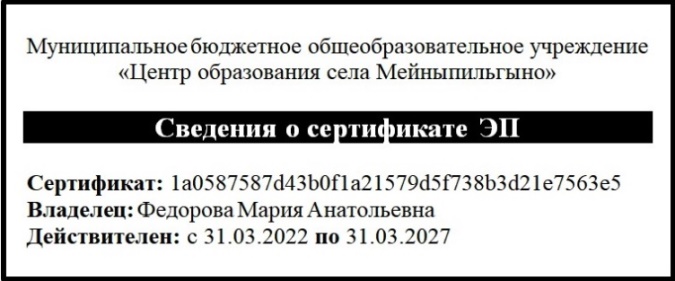 СогласованоЗам директора по учебно-воспитательной работе_______________ А.В. ГусеваУтверждено__________ М.А. Федорова Приказ № 03-03/175от "25" августа 2022 г. с изменениями утв. приказом№ 03-03/211от "10" ноября 2022 г.№ п/пНаименование разделов и тем программыКоличество часовКоличество часовКоличество часовВиды, формы контроляДополнительные электронные (цифровые) образовательные ресурсы№ п/пНаименование разделов и тем программывсегоконтрольные работыпрактические работыВиды, формы контроляДополнительные электронные (цифровые) образовательные ресурсыРаздел 1. Химия в центре естествознания.Раздел 1. Химия в центре естествознания.Раздел 1. Химия в центре естествознания.Раздел 1. Химия в центре естествознания.Раздел 1. Химия в центре естествознания.Раздел 1. Химия в центре естествознания.Раздел 1. Химия в центре естествознания.1.1Химия как часть естествознания. Предмет химии100Устный опрос; Письменный контроль;https://videouroki.net/video/01-himiya-kak-chast-estestvoznaniya-predmet-himii.htmlhttps://videouroki.net/video/02-nablyudenie-i-ehksperiment-kak-metody-izucheniya-estestvoznaniya-i-himii.htmlhttps://videouroki.net/video/03-znakomstvo-s-laboratornym-oborudovaniem-pravila-tekhniki-bezopasnosti.htmlhttps://videouroki.net/video/04-nablyudenie-za-goryashchej-svechoj-ustrojstvo-i-rabota-spirtovki.htmlhttps://videouroki.net/video/05-modelirovanie.htmlhttps://videouroki.net/video/06-himicheskie-znaki-i-formuly.htmlhttps://videouroki.net/video/07-himiya-i-fizika.htmlhttps://videouroki.net/video/08-agregatnye-sostoyaniya-veshchestv.htmlhttps://videouroki.net/video/09-himiya-i-geografiya.htmlhttps://videouroki.net/video/10-himiya-i-biologiya.htmlhttps://videouroki.net/video/11-kachestvennye-reakcii-v-himii.htmlhttps://videouroki.net/video/23-rasskazy-ob-ehlementah-i-veshchestvah.html1.2Методы изучения естествознания100Устный опрос; https://videouroki.net/video/01-himiya-kak-chast-estestvoznaniya-predmet-himii.htmlhttps://videouroki.net/video/02-nablyudenie-i-ehksperiment-kak-metody-izucheniya-estestvoznaniya-i-himii.htmlhttps://videouroki.net/video/03-znakomstvo-s-laboratornym-oborudovaniem-pravila-tekhniki-bezopasnosti.htmlhttps://videouroki.net/video/04-nablyudenie-za-goryashchej-svechoj-ustrojstvo-i-rabota-spirtovki.htmlhttps://videouroki.net/video/05-modelirovanie.htmlhttps://videouroki.net/video/06-himicheskie-znaki-i-formuly.htmlhttps://videouroki.net/video/07-himiya-i-fizika.htmlhttps://videouroki.net/video/08-agregatnye-sostoyaniya-veshchestv.htmlhttps://videouroki.net/video/09-himiya-i-geografiya.htmlhttps://videouroki.net/video/10-himiya-i-biologiya.htmlhttps://videouroki.net/video/11-kachestvennye-reakcii-v-himii.htmlhttps://videouroki.net/video/23-rasskazy-ob-ehlementah-i-veshchestvah.html1.3Практическая работа № 1. «Знакомство с лабораторным оборудованием. Правила техники безопасности при работе в химическом кабинете (лаборатории)»101Практическая работаhttps://videouroki.net/video/01-himiya-kak-chast-estestvoznaniya-predmet-himii.htmlhttps://videouroki.net/video/02-nablyudenie-i-ehksperiment-kak-metody-izucheniya-estestvoznaniya-i-himii.htmlhttps://videouroki.net/video/03-znakomstvo-s-laboratornym-oborudovaniem-pravila-tekhniki-bezopasnosti.htmlhttps://videouroki.net/video/04-nablyudenie-za-goryashchej-svechoj-ustrojstvo-i-rabota-spirtovki.htmlhttps://videouroki.net/video/05-modelirovanie.htmlhttps://videouroki.net/video/06-himicheskie-znaki-i-formuly.htmlhttps://videouroki.net/video/07-himiya-i-fizika.htmlhttps://videouroki.net/video/08-agregatnye-sostoyaniya-veshchestv.htmlhttps://videouroki.net/video/09-himiya-i-geografiya.htmlhttps://videouroki.net/video/10-himiya-i-biologiya.htmlhttps://videouroki.net/video/11-kachestvennye-reakcii-v-himii.htmlhttps://videouroki.net/video/23-rasskazy-ob-ehlementah-i-veshchestvah.html1.4Практическая работа № 2. «Наблюдение за горящей свечой. Устройство спиртовки. Правила работы с нагревательными приборами»101Практическая работаhttps://videouroki.net/video/01-himiya-kak-chast-estestvoznaniya-predmet-himii.htmlhttps://videouroki.net/video/02-nablyudenie-i-ehksperiment-kak-metody-izucheniya-estestvoznaniya-i-himii.htmlhttps://videouroki.net/video/03-znakomstvo-s-laboratornym-oborudovaniem-pravila-tekhniki-bezopasnosti.htmlhttps://videouroki.net/video/04-nablyudenie-za-goryashchej-svechoj-ustrojstvo-i-rabota-spirtovki.htmlhttps://videouroki.net/video/05-modelirovanie.htmlhttps://videouroki.net/video/06-himicheskie-znaki-i-formuly.htmlhttps://videouroki.net/video/07-himiya-i-fizika.htmlhttps://videouroki.net/video/08-agregatnye-sostoyaniya-veshchestv.htmlhttps://videouroki.net/video/09-himiya-i-geografiya.htmlhttps://videouroki.net/video/10-himiya-i-biologiya.htmlhttps://videouroki.net/video/11-kachestvennye-reakcii-v-himii.htmlhttps://videouroki.net/video/23-rasskazy-ob-ehlementah-i-veshchestvah.html1.5Моделирование100Устный опросhttps://videouroki.net/video/01-himiya-kak-chast-estestvoznaniya-predmet-himii.htmlhttps://videouroki.net/video/02-nablyudenie-i-ehksperiment-kak-metody-izucheniya-estestvoznaniya-i-himii.htmlhttps://videouroki.net/video/03-znakomstvo-s-laboratornym-oborudovaniem-pravila-tekhniki-bezopasnosti.htmlhttps://videouroki.net/video/04-nablyudenie-za-goryashchej-svechoj-ustrojstvo-i-rabota-spirtovki.htmlhttps://videouroki.net/video/05-modelirovanie.htmlhttps://videouroki.net/video/06-himicheskie-znaki-i-formuly.htmlhttps://videouroki.net/video/07-himiya-i-fizika.htmlhttps://videouroki.net/video/08-agregatnye-sostoyaniya-veshchestv.htmlhttps://videouroki.net/video/09-himiya-i-geografiya.htmlhttps://videouroki.net/video/10-himiya-i-biologiya.htmlhttps://videouroki.net/video/11-kachestvennye-reakcii-v-himii.htmlhttps://videouroki.net/video/23-rasskazy-ob-ehlementah-i-veshchestvah.html1.6Химическая символика100Устный опросhttps://videouroki.net/video/01-himiya-kak-chast-estestvoznaniya-predmet-himii.htmlhttps://videouroki.net/video/02-nablyudenie-i-ehksperiment-kak-metody-izucheniya-estestvoznaniya-i-himii.htmlhttps://videouroki.net/video/03-znakomstvo-s-laboratornym-oborudovaniem-pravila-tekhniki-bezopasnosti.htmlhttps://videouroki.net/video/04-nablyudenie-za-goryashchej-svechoj-ustrojstvo-i-rabota-spirtovki.htmlhttps://videouroki.net/video/05-modelirovanie.htmlhttps://videouroki.net/video/06-himicheskie-znaki-i-formuly.htmlhttps://videouroki.net/video/07-himiya-i-fizika.htmlhttps://videouroki.net/video/08-agregatnye-sostoyaniya-veshchestv.htmlhttps://videouroki.net/video/09-himiya-i-geografiya.htmlhttps://videouroki.net/video/10-himiya-i-biologiya.htmlhttps://videouroki.net/video/11-kachestvennye-reakcii-v-himii.htmlhttps://videouroki.net/video/23-rasskazy-ob-ehlementah-i-veshchestvah.html1.7Химия и физика. Универсальный характер положений молекулярно-кинетической теории100Устный опрос Письменный контроль;https://videouroki.net/video/01-himiya-kak-chast-estestvoznaniya-predmet-himii.htmlhttps://videouroki.net/video/02-nablyudenie-i-ehksperiment-kak-metody-izucheniya-estestvoznaniya-i-himii.htmlhttps://videouroki.net/video/03-znakomstvo-s-laboratornym-oborudovaniem-pravila-tekhniki-bezopasnosti.htmlhttps://videouroki.net/video/04-nablyudenie-za-goryashchej-svechoj-ustrojstvo-i-rabota-spirtovki.htmlhttps://videouroki.net/video/05-modelirovanie.htmlhttps://videouroki.net/video/06-himicheskie-znaki-i-formuly.htmlhttps://videouroki.net/video/07-himiya-i-fizika.htmlhttps://videouroki.net/video/08-agregatnye-sostoyaniya-veshchestv.htmlhttps://videouroki.net/video/09-himiya-i-geografiya.htmlhttps://videouroki.net/video/10-himiya-i-biologiya.htmlhttps://videouroki.net/video/11-kachestvennye-reakcii-v-himii.htmlhttps://videouroki.net/video/23-rasskazy-ob-ehlementah-i-veshchestvah.html1.8Химия и физика. Агрегатные состояния вещества100Устный опросhttps://videouroki.net/video/01-himiya-kak-chast-estestvoznaniya-predmet-himii.htmlhttps://videouroki.net/video/02-nablyudenie-i-ehksperiment-kak-metody-izucheniya-estestvoznaniya-i-himii.htmlhttps://videouroki.net/video/03-znakomstvo-s-laboratornym-oborudovaniem-pravila-tekhniki-bezopasnosti.htmlhttps://videouroki.net/video/04-nablyudenie-za-goryashchej-svechoj-ustrojstvo-i-rabota-spirtovki.htmlhttps://videouroki.net/video/05-modelirovanie.htmlhttps://videouroki.net/video/06-himicheskie-znaki-i-formuly.htmlhttps://videouroki.net/video/07-himiya-i-fizika.htmlhttps://videouroki.net/video/08-agregatnye-sostoyaniya-veshchestv.htmlhttps://videouroki.net/video/09-himiya-i-geografiya.htmlhttps://videouroki.net/video/10-himiya-i-biologiya.htmlhttps://videouroki.net/video/11-kachestvennye-reakcii-v-himii.htmlhttps://videouroki.net/video/23-rasskazy-ob-ehlementah-i-veshchestvah.html1.9Химия и география100Устный опросhttps://videouroki.net/video/01-himiya-kak-chast-estestvoznaniya-predmet-himii.htmlhttps://videouroki.net/video/02-nablyudenie-i-ehksperiment-kak-metody-izucheniya-estestvoznaniya-i-himii.htmlhttps://videouroki.net/video/03-znakomstvo-s-laboratornym-oborudovaniem-pravila-tekhniki-bezopasnosti.htmlhttps://videouroki.net/video/04-nablyudenie-za-goryashchej-svechoj-ustrojstvo-i-rabota-spirtovki.htmlhttps://videouroki.net/video/05-modelirovanie.htmlhttps://videouroki.net/video/06-himicheskie-znaki-i-formuly.htmlhttps://videouroki.net/video/07-himiya-i-fizika.htmlhttps://videouroki.net/video/08-agregatnye-sostoyaniya-veshchestv.htmlhttps://videouroki.net/video/09-himiya-i-geografiya.htmlhttps://videouroki.net/video/10-himiya-i-biologiya.htmlhttps://videouroki.net/video/11-kachestvennye-reakcii-v-himii.htmlhttps://videouroki.net/video/23-rasskazy-ob-ehlementah-i-veshchestvah.html1.10Химия и биология100Устный опросhttps://videouroki.net/video/01-himiya-kak-chast-estestvoznaniya-predmet-himii.htmlhttps://videouroki.net/video/02-nablyudenie-i-ehksperiment-kak-metody-izucheniya-estestvoznaniya-i-himii.htmlhttps://videouroki.net/video/03-znakomstvo-s-laboratornym-oborudovaniem-pravila-tekhniki-bezopasnosti.htmlhttps://videouroki.net/video/04-nablyudenie-za-goryashchej-svechoj-ustrojstvo-i-rabota-spirtovki.htmlhttps://videouroki.net/video/05-modelirovanie.htmlhttps://videouroki.net/video/06-himicheskie-znaki-i-formuly.htmlhttps://videouroki.net/video/07-himiya-i-fizika.htmlhttps://videouroki.net/video/08-agregatnye-sostoyaniya-veshchestv.htmlhttps://videouroki.net/video/09-himiya-i-geografiya.htmlhttps://videouroki.net/video/10-himiya-i-biologiya.htmlhttps://videouroki.net/video/11-kachestvennye-reakcii-v-himii.htmlhttps://videouroki.net/video/23-rasskazy-ob-ehlementah-i-veshchestvah.html1.11Kачественные реакции в химии100Устный опрос; Письменный контроль;https://videouroki.net/video/01-himiya-kak-chast-estestvoznaniya-predmet-himii.htmlhttps://videouroki.net/video/02-nablyudenie-i-ehksperiment-kak-metody-izucheniya-estestvoznaniya-i-himii.htmlhttps://videouroki.net/video/03-znakomstvo-s-laboratornym-oborudovaniem-pravila-tekhniki-bezopasnosti.htmlhttps://videouroki.net/video/04-nablyudenie-za-goryashchej-svechoj-ustrojstvo-i-rabota-spirtovki.htmlhttps://videouroki.net/video/05-modelirovanie.htmlhttps://videouroki.net/video/06-himicheskie-znaki-i-formuly.htmlhttps://videouroki.net/video/07-himiya-i-fizika.htmlhttps://videouroki.net/video/08-agregatnye-sostoyaniya-veshchestv.htmlhttps://videouroki.net/video/09-himiya-i-geografiya.htmlhttps://videouroki.net/video/10-himiya-i-biologiya.htmlhttps://videouroki.net/video/11-kachestvennye-reakcii-v-himii.htmlhttps://videouroki.net/video/23-rasskazy-ob-ehlementah-i-veshchestvah.htmlИтого по разделуИтого по разделуРаздел 2. Математика в химии.Раздел 2. Математика в химии.Раздел 2. Математика в химии.Раздел 2. Математика в химии.Раздел 2. Математика в химии.Раздел 2. Математика в химии.Раздел 2. Математика в химии.2.1.Относительные атомная и молекулярная массы100Устный опрос; Письменный контроль; https://videouroki.net/video/12-otnositelnaya-atomnaya-i-molekulyarnaya-massy.htmlhttps://videouroki.net/video/13-massovaya-dolya-ehlementa-v-slozhnom-veshchestve.htmlhttps://videouroki.net/video/14-chistye-veshchestva-i-smesi.htmlhttps://videouroki.net/video/15-obyomnaya-dolya-gaza-v-smesi.htmlhttps://videouroki.net/video/16-massovaya-dolya-veshchestva-v-rastvore.htmlhttps://videouroki.net/video/17-massovaya-dolya-primesej.htmlhttps://videouroki.net/video/18-razdelenie-smesej.htmlhttps://videouroki.net/video/19-distillyaciya-ili-peregonka.html2.2Массовая доля химического элемента в сложном веществе100Устный опрос; Письменный контроль;https://videouroki.net/video/12-otnositelnaya-atomnaya-i-molekulyarnaya-massy.htmlhttps://videouroki.net/video/13-massovaya-dolya-ehlementa-v-slozhnom-veshchestve.htmlhttps://videouroki.net/video/14-chistye-veshchestva-i-smesi.htmlhttps://videouroki.net/video/15-obyomnaya-dolya-gaza-v-smesi.htmlhttps://videouroki.net/video/16-massovaya-dolya-veshchestva-v-rastvore.htmlhttps://videouroki.net/video/17-massovaya-dolya-primesej.htmlhttps://videouroki.net/video/18-razdelenie-smesej.htmlhttps://videouroki.net/video/19-distillyaciya-ili-peregonka.html2.3Чистые вещества и смеси100Устный опрос; Письменный контроль;https://videouroki.net/video/12-otnositelnaya-atomnaya-i-molekulyarnaya-massy.htmlhttps://videouroki.net/video/13-massovaya-dolya-ehlementa-v-slozhnom-veshchestve.htmlhttps://videouroki.net/video/14-chistye-veshchestva-i-smesi.htmlhttps://videouroki.net/video/15-obyomnaya-dolya-gaza-v-smesi.htmlhttps://videouroki.net/video/16-massovaya-dolya-veshchestva-v-rastvore.htmlhttps://videouroki.net/video/17-massovaya-dolya-primesej.htmlhttps://videouroki.net/video/18-razdelenie-smesej.htmlhttps://videouroki.net/video/19-distillyaciya-ili-peregonka.html2.4Объемная доля компонента газовой смеси100Устный опрос https://videouroki.net/video/12-otnositelnaya-atomnaya-i-molekulyarnaya-massy.htmlhttps://videouroki.net/video/13-massovaya-dolya-ehlementa-v-slozhnom-veshchestve.htmlhttps://videouroki.net/video/14-chistye-veshchestva-i-smesi.htmlhttps://videouroki.net/video/15-obyomnaya-dolya-gaza-v-smesi.htmlhttps://videouroki.net/video/16-massovaya-dolya-veshchestva-v-rastvore.htmlhttps://videouroki.net/video/17-massovaya-dolya-primesej.htmlhttps://videouroki.net/video/18-razdelenie-smesej.htmlhttps://videouroki.net/video/19-distillyaciya-ili-peregonka.html2.5Массовая доля вещества в растворе100Устный опросhttps://videouroki.net/video/12-otnositelnaya-atomnaya-i-molekulyarnaya-massy.htmlhttps://videouroki.net/video/13-massovaya-dolya-ehlementa-v-slozhnom-veshchestve.htmlhttps://videouroki.net/video/14-chistye-veshchestva-i-smesi.htmlhttps://videouroki.net/video/15-obyomnaya-dolya-gaza-v-smesi.htmlhttps://videouroki.net/video/16-massovaya-dolya-veshchestva-v-rastvore.htmlhttps://videouroki.net/video/17-massovaya-dolya-primesej.htmlhttps://videouroki.net/video/18-razdelenie-smesej.htmlhttps://videouroki.net/video/19-distillyaciya-ili-peregonka.html2.6Практическая работа № 3. «Приготовление раствора с заданной массовой долей растворенного вещества»101Практическая работаhttps://videouroki.net/video/12-otnositelnaya-atomnaya-i-molekulyarnaya-massy.htmlhttps://videouroki.net/video/13-massovaya-dolya-ehlementa-v-slozhnom-veshchestve.htmlhttps://videouroki.net/video/14-chistye-veshchestva-i-smesi.htmlhttps://videouroki.net/video/15-obyomnaya-dolya-gaza-v-smesi.htmlhttps://videouroki.net/video/16-massovaya-dolya-veshchestva-v-rastvore.htmlhttps://videouroki.net/video/17-massovaya-dolya-primesej.htmlhttps://videouroki.net/video/18-razdelenie-smesej.htmlhttps://videouroki.net/video/19-distillyaciya-ili-peregonka.html2.7Массовая доля примесей100Письменный контрольhttps://videouroki.net/video/12-otnositelnaya-atomnaya-i-molekulyarnaya-massy.htmlhttps://videouroki.net/video/13-massovaya-dolya-ehlementa-v-slozhnom-veshchestve.htmlhttps://videouroki.net/video/14-chistye-veshchestva-i-smesi.htmlhttps://videouroki.net/video/15-obyomnaya-dolya-gaza-v-smesi.htmlhttps://videouroki.net/video/16-massovaya-dolya-veshchestva-v-rastvore.htmlhttps://videouroki.net/video/17-massovaya-dolya-primesej.htmlhttps://videouroki.net/video/18-razdelenie-smesej.htmlhttps://videouroki.net/video/19-distillyaciya-ili-peregonka.html2.8Решение задач и упражнений по теме «Математические расчеты в химии»100Письменный контрольhttps://videouroki.net/video/12-otnositelnaya-atomnaya-i-molekulyarnaya-massy.htmlhttps://videouroki.net/video/13-massovaya-dolya-ehlementa-v-slozhnom-veshchestve.htmlhttps://videouroki.net/video/14-chistye-veshchestva-i-smesi.htmlhttps://videouroki.net/video/15-obyomnaya-dolya-gaza-v-smesi.htmlhttps://videouroki.net/video/16-massovaya-dolya-veshchestva-v-rastvore.htmlhttps://videouroki.net/video/17-massovaya-dolya-primesej.htmlhttps://videouroki.net/video/18-razdelenie-smesej.htmlhttps://videouroki.net/video/19-distillyaciya-ili-peregonka.html2.9KрР -1. «Математические расчеты в химии»110Контрольная работаhttps://videouroki.net/video/12-otnositelnaya-atomnaya-i-molekulyarnaya-massy.htmlhttps://videouroki.net/video/13-massovaya-dolya-ehlementa-v-slozhnom-veshchestve.htmlhttps://videouroki.net/video/14-chistye-veshchestva-i-smesi.htmlhttps://videouroki.net/video/15-obyomnaya-dolya-gaza-v-smesi.htmlhttps://videouroki.net/video/16-massovaya-dolya-veshchestva-v-rastvore.htmlhttps://videouroki.net/video/17-massovaya-dolya-primesej.htmlhttps://videouroki.net/video/18-razdelenie-smesej.htmlhttps://videouroki.net/video/19-distillyaciya-ili-peregonka.htmlИтого по разделу9Раздел 3. Явления, происходящие с веществами.Раздел 3. Явления, происходящие с веществами.Раздел 3. Явления, происходящие с веществами.3.1Разделение смесей100Устный опрос; https://videouroki.net/video/20-himicheskie-reakcii-usloviya-protekaniya-i-prekrashcheniya-himicheskih-reakcij.htmlhttps://videouroki.net/video/20-himicheskie-reakcii-usloviya-protekaniya-i-prekrashcheniya-himicheskih-reakcij.htmlhttps://videouroki.net/video/18-razdelenie-smesej.htmlhttps://videouroki.net/video/21-priznaki-himicheskih-reakcij.htmlhttps://videouroki.net/video/24-rasskazy-o-reakciyah.html3.2Фильтрование100Устный опрос; https://videouroki.net/video/20-himicheskie-reakcii-usloviya-protekaniya-i-prekrashcheniya-himicheskih-reakcij.htmlhttps://videouroki.net/video/20-himicheskie-reakcii-usloviya-protekaniya-i-prekrashcheniya-himicheskih-reakcij.htmlhttps://videouroki.net/video/18-razdelenie-smesej.htmlhttps://videouroki.net/video/21-priznaki-himicheskih-reakcij.htmlhttps://videouroki.net/video/24-rasskazy-o-reakciyah.html3.3Адсорбция100Устный опросhttps://videouroki.net/video/20-himicheskie-reakcii-usloviya-protekaniya-i-prekrashcheniya-himicheskih-reakcij.htmlhttps://videouroki.net/video/20-himicheskie-reakcii-usloviya-protekaniya-i-prekrashcheniya-himicheskih-reakcij.htmlhttps://videouroki.net/video/18-razdelenie-smesej.htmlhttps://videouroki.net/video/21-priznaki-himicheskih-reakcij.htmlhttps://videouroki.net/video/24-rasskazy-o-reakciyah.html3.4Дистилляция100Устный опросhttps://videouroki.net/video/20-himicheskie-reakcii-usloviya-protekaniya-i-prekrashcheniya-himicheskih-reakcij.htmlhttps://videouroki.net/video/20-himicheskie-reakcii-usloviya-protekaniya-i-prekrashcheniya-himicheskih-reakcij.htmlhttps://videouroki.net/video/18-razdelenie-smesej.htmlhttps://videouroki.net/video/21-priznaki-himicheskih-reakcij.htmlhttps://videouroki.net/video/24-rasskazy-o-reakciyah.html3.5Практическая работа № 4 «Выращивание кристаллов соли»101Практическая работаhttps://videouroki.net/video/20-himicheskie-reakcii-usloviya-protekaniya-i-prekrashcheniya-himicheskih-reakcij.htmlhttps://videouroki.net/video/20-himicheskie-reakcii-usloviya-protekaniya-i-prekrashcheniya-himicheskih-reakcij.htmlhttps://videouroki.net/video/18-razdelenie-smesej.htmlhttps://videouroki.net/video/21-priznaki-himicheskih-reakcij.htmlhttps://videouroki.net/video/24-rasskazy-o-reakciyah.html3.6Практическая работа № 5. «Очистка поваренной соли»101Практическая работаhttps://videouroki.net/video/20-himicheskie-reakcii-usloviya-protekaniya-i-prekrashcheniya-himicheskih-reakcij.htmlhttps://videouroki.net/video/20-himicheskie-reakcii-usloviya-protekaniya-i-prekrashcheniya-himicheskih-reakcij.htmlhttps://videouroki.net/video/18-razdelenie-smesej.htmlhttps://videouroki.net/video/21-priznaki-himicheskih-reakcij.htmlhttps://videouroki.net/video/24-rasskazy-o-reakciyah.html3.7Химические реакции100Устный опросhttps://videouroki.net/video/20-himicheskie-reakcii-usloviya-protekaniya-i-prekrashcheniya-himicheskih-reakcij.htmlhttps://videouroki.net/video/20-himicheskie-reakcii-usloviya-protekaniya-i-prekrashcheniya-himicheskih-reakcij.htmlhttps://videouroki.net/video/18-razdelenie-smesej.htmlhttps://videouroki.net/video/21-priznaki-himicheskih-reakcij.htmlhttps://videouroki.net/video/24-rasskazy-o-reakciyah.html3.8Признаки химических реакций100Устный опросhttps://videouroki.net/video/20-himicheskie-reakcii-usloviya-protekaniya-i-prekrashcheniya-himicheskih-reakcij.htmlhttps://videouroki.net/video/20-himicheskie-reakcii-usloviya-protekaniya-i-prekrashcheniya-himicheskih-reakcij.htmlhttps://videouroki.net/video/18-razdelenie-smesej.htmlhttps://videouroki.net/video/21-priznaki-himicheskih-reakcij.htmlhttps://videouroki.net/video/24-rasskazy-o-reakciyah.html3.9Условия протекания химических реакций100Устный опрос; https://videouroki.net/video/20-himicheskie-reakcii-usloviya-protekaniya-i-prekrashcheniya-himicheskih-reakcij.htmlhttps://videouroki.net/video/20-himicheskie-reakcii-usloviya-protekaniya-i-prekrashcheniya-himicheskih-reakcij.htmlhttps://videouroki.net/video/18-razdelenie-smesej.htmlhttps://videouroki.net/video/21-priznaki-himicheskih-reakcij.htmlhttps://videouroki.net/video/24-rasskazy-o-reakciyah.html3.10Практическая работа № 6 «Kоррозия металлов»101Практическая работаhttps://videouroki.net/video/20-himicheskie-reakcii-usloviya-protekaniya-i-prekrashcheniya-himicheskih-reakcij.htmlhttps://videouroki.net/video/20-himicheskie-reakcii-usloviya-protekaniya-i-prekrashcheniya-himicheskih-reakcij.htmlhttps://videouroki.net/video/18-razdelenie-smesej.htmlhttps://videouroki.net/video/21-priznaki-himicheskih-reakcij.htmlhttps://videouroki.net/video/24-rasskazy-o-reakciyah.html3.11Обобщение и актуализация знаний по теме: «Явления, происходящие с веществами»100Устный опросhttps://videouroki.net/video/20-himicheskie-reakcii-usloviya-protekaniya-i-prekrashcheniya-himicheskih-reakcij.htmlhttps://videouroki.net/video/20-himicheskie-reakcii-usloviya-protekaniya-i-prekrashcheniya-himicheskih-reakcij.htmlhttps://videouroki.net/video/18-razdelenie-smesej.htmlhttps://videouroki.net/video/21-priznaki-himicheskih-reakcij.htmlhttps://videouroki.net/video/24-rasskazy-o-reakciyah.html3.12KрР-2. «Явления, происходящие с веществами»110Контрольная работаhttps://videouroki.net/video/20-himicheskie-reakcii-usloviya-protekaniya-i-prekrashcheniya-himicheskih-reakcij.htmlhttps://videouroki.net/video/20-himicheskie-reakcii-usloviya-protekaniya-i-prekrashcheniya-himicheskih-reakcij.htmlhttps://videouroki.net/video/18-razdelenie-smesej.htmlhttps://videouroki.net/video/21-priznaki-himicheskih-reakcij.htmlhttps://videouroki.net/video/24-rasskazy-o-reakciyah.htmlИтого по разделуИтого по разделу12Раздел 4.  Рассказы по химии.Раздел 4.  Рассказы по химии.Раздел 4.  Рассказы по химии.Раздел 4.  Рассказы по химии.Раздел 4.  Рассказы по химии.Раздел 4.  Рассказы по химии.Раздел 4.  Рассказы по химии.4.1Выдающиеся русские ученые-химики100Устный опросhttps://videouroki.net/video/22-rasskazy-ob-uchyonyh.htmlhttps://videouroki.net/video/23-rasskazy-ob-ehlementah-i-veshchestvah.html4.2Резервное время110Контрольная работаhttps://videouroki.net/video/22-rasskazy-ob-uchyonyh.htmlhttps://videouroki.net/video/23-rasskazy-ob-ehlementah-i-veshchestvah.htmlИтого по разделуИтого по разделу2ОБЩЕЕ КОЛИЧЕСТВО ЧАСОВ ПО ПРОГРАММЕОБЩЕЕ КОЛИЧЕСТВО ЧАСОВ ПО ПРОГРАММЕ3436